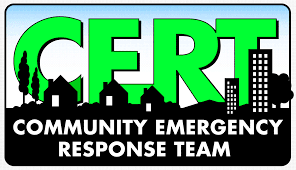 APPLICATION FOR ENROLLMENTSAN BERNARDINO COUNTY FIRE DEPARTMENTMORONGO BASIN CERT TRAINING ACADEMYIf second student?Name:If address differentFull Address:City, State, Zip:Phone:Email:office Submit completed application to:Instructor: Carl Angdahlcrangdahl@earthlink.net / (562.822.4928)www.morongobasincert.orgoffice use onlyName:Address:City, State:Zip Code:Telephone:Email Address:How did you hear about the program?Period of student enrollment:Circle one: Spring or FallYear of student enrollment: